Lernsituation B 1: 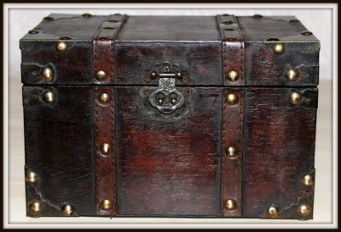 Herrn Schulzes Schatzkiste(3 Stunden)	  																				Grafik: Marica Herre/pixelio.de													Folgende Kompetenzen aus dem Lehrplan werden gefördert:Religiöse Aspekte bei der Biografiearbeit einbeziehenArbeitsmaterial, Literatur, Links:z. B.    http://www.ekir.de/www/glauben/feiertage-10018.phpHandlungsschritte:1 	Informieren Sie sich über die Feste, die zum Lebenslauf des evangelischen Herrn Schulze gehören könnten. Achtung: Es geht nicht um die Feste im Jahreskreis, sondern um die Feste im Lebenslauf!2	Welche Gegenstände könnten sich in Herrn Schulzes Schatzkästchen befinden? Wie und wo können Sie sich entsprechende „Schätze“ beschaffen? Und wie könnte das Schatzkästchen gestaltet sein?3		Entscheiden Sie sich, wie Sie das Kästchen gestalten und womit Sie es füllen möchten.4	Gestalten und füllen Sie das Schatzkästchen für Herrn Schulze. Gruppenarbeit ist möglich, aber jede/r muss alles erläutern können!5	Stellen Sie Ihr Kästchen in der Klasse (oder in einer Kleingruppe) vor. Bitten Sie um Kommentare. 6	Überarbeiten Sie ggf. Ihr Schatzkästchen. Reichen Sie es zur Bewertung ein.Kommentar zu Herrn Schulzes SchatzkisteName:											Klasse:Note:Festbearbeitetgute Ideen/originell/kreativAnmerkungenTaufeKonfirmationHochzeitggf. Beerdigung (z. B. der Ehefrau)Sonstiges,z. B. Jubiläen,Feste im Leben des SohnesZur Gestaltung der KisteBemerkungen